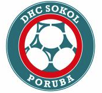                    Handball Turnaj            O Pohár Města Ostravy  Pod patronací starosty Sokola PorubyZápasy 2x 30minut, přestávka 10 minut, mezi zápasy 15 minut.Pátek 22.1.20161-U19_ 18:30 Olomouc - PorubaSobota2-U17_09:10 Veselí - Poruba 3-U19-11:30 Bytča – Michalovce (začátek 11:00 - 11:20)4-U17_12:55 Bytča - MichalovcePřestávka-Zahájení turnaje5-U19_14:40 Olomouc - Bytča6-U17_16:05 Veselí - Bytča7-U17_17:30 Poruba - Michalovce 8-U19_18:40 Michalovce - OlomoucNeděle9-U19_08:30 Poruba - Michalovce10-U17_09:55  Poruba - Bytča11-U17_11:20 Michalovce - Veselí12-U19_12:45 Poruba - BytčaVyhodnocení